ПОЗИВ ЗА ПОДНОШЕЊЕ ПОНУДА ЗА НАБАВКУ НА КОЈУ СЕ ЗАКОН НЕ ПРИМЕЊУЈЕ- УСЛУГЕ ВОДОИНСТАЛАТЕРА  --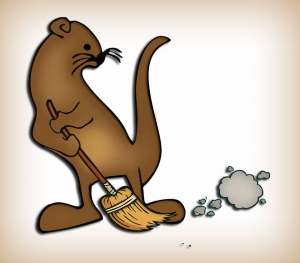 ЈКП „ ВИДРАК“ ВАЉЕВОВојводе Мишића 5014000 ВаљевоДел.бр.01-7890/1-21Тел: 014/221-556www.vidrakvaljevo.comДОКУМЕНТАЦИЈА ЗА НАБАВКУУСЛУГЕ ВОДОИНСТАЛАТЕРА  У-29/2021Децембар, 2021.годЈКП „ВИДРАК“ ВАЉЕВОУпућује Позив за достављање понуда За  набавку	Позивамо Вас да,  уколико сте заинтересовани доставите понуду за  набавку у поступку  набавке   У-29/2021 – услуге водоинсталатера. 	             Понуда се припрема и подноси у складу са документацијом.	Документацију може преузети лице које поседује овлашћење заинтересованог понуђача у нашим просторијама, које се налазе у ул.Војводе Мишића 50 у Ваљеву, сваког радног дана од 08.00-13.00 часова или се доставља понуђачу на лични захтев, путем поште, e-maila.	Заинтересовани понуђачи су обавезни да своје понуде доставе лично или путем поште најкасније до 20.12.2021.године. Благовременим ће се сматрати понуде које стигну до 20.12.2021. године на адресу ЈКП „ВИДРАК“ Ваљево, улица Војводе Мишића 50 до 11:00 часова истога дана.	Јавно отварање понуда обавиће се истог дана када је крајњи рок за пријем понуда, односно 20.12.2021.године. у 11:10 часова. Отварању понуда могу да присуствују представници понуђача са овлашћењем , које се предаје комисији непосредно пре јавног отварања понуда.	Одлуку о додели уговора наручилац ће донети у року од 05 дана од дана јавног отварања понуда.	Број  набавке У-29/2021 – услуге водоинсталатера.	У П У Т С Т В ОЗа сачињавање понуде по позиву бр. У-29/2021	1.Понуда се подноси на оригиналном обрасцу из документације.	Понуда мора бити јасна, читко откуцана или написана неизбрисивим мастилом и свака страна мора бити потписана од стране овлашћеног лица. Понуда се подноси у затвореној коверти, са тачно наведеном адресом понуђача и назнаком НЕ ОТВАРАТИ – понуда за  набавку У-29/2021– назив услуга.	2.Понуда и сва акта морају бити на српском језику. Понуда се доставља тако што понуђач уписује тражене податке у обрасце који су саставни део документације. Комисија за набавке узеће у разматрање само благовремене понуде.Понуда ће се сматрати благовременом ако је наручиоцу достављена до рока назначеног у позиву за достављање.Наручилац ће као неисправне одбити понуде које су благовремено предате али за које се после отварања понуда на основу прегледа и оцене утврди да не испуњавају све захтеве из конкурсне документације.	Вредновање понуда ће се вршити на основу следећих критеријума : најнижа понуђена цена.У случају да две или више понуда имају исту најнижу понуђену цену, наручилац ће позвати понуђаче чије су понуде са истом најнижом понуђеном ценом и најповољнију понуду изабрати жребом. Поступак избора најповољније понуде путем жреба ће се обавити на следећи начин:1. Наручилац ће упутити позив понуђачима чије су понуде са истом најнижом понуђеном ценом да присуствују поступку жребања;2. Поступак жребања водиће председник Комисије и биће обављен упросторијама наручиоца;3. Комисија ће водити записник о поступку жребања;4. Комисија ће припремити посуду и куглице у којима ће бити папирићи саназивима понуђача чије су понуде са истом најнижом понуђеном ценом;5. Жребање ће бити обављено тако што ће председник комисије извршити извлачење једне куглице, извадити папирић из исте и прочитати назив понуђача којем ће Наручилац доделити уговор.ЈКП ‘’ ВИДРАК‘’ ВАЉЕВОБрој:  01-7890/1-21У Ваљеву 13.12.2021.год.    ОБРАЗАЦ ПОНУДЕ -УСЛУГЕ ВОДОИНСТАЛАТЕРА -НАПОМЕНА : Не попуњавати у горњој табели са назнаком ’’ по договору ’’, јер се неће разматрати. На крају ове стране ставити  потпис овлашћеног лица._____________________________Техничка спецификација Услуге водоинсталатераНапомена:Цена понуде за наведене радове је без материјала, односно резервних делова;Наведене услуге изводити радним данима од 07 -15 часова уз присуство бар једног радника предузећа.                                                                                                               ПОНУЂАЧ_____________________Структура ценаУслуге водоинсталатераНапомена:Цена понуде за наведене радове је без материјала, односно резервних делова;Наведене услуге изводити радним данима од 07 -15 часова уз присуство бар једног радника предузећа.                                                                                                               ПОНУЂАЧ                                                                                                                _____________________Назив фирме и седиштеАдреса понуђачаИме и презиме контакт особеТел.,факс, е-маилЖиро- рачунМатични бројРегистарски бројПорески бројБрој  набавкеУ-29/2021Услови плаћања (у складу са Законом о роковима измирења новчаних обавеза у комерцијалним трансакцијама)   45 дана Укупан износ вредности без ПДВ- а Укупан износ вредности са ПДВ-ом Рок извршења услугеРед.бројВрста услугеПоправка бојлера од 200 литараПоправка- замена проточних бојлераПоправка-замена водокотлићаПоправка – замена санитарних славина, батерија и сл.Поправка-замена водоводних цеви по дужном метруЗамена WC шољеЗамена вентила водокотлића, уложака вентила на водоводним мрежамаЗамена бринокс црева за водокотлић , проточни бојлерОдгушење канализације , WC шоље, судопере и подне решетке и сл.Ред.бројВрста услугеЦена услуге по сату без ПДВ-аПоправка бојлера од 200 литараПоправка- замена проточних бојлераПоправка-замена водокотлићаПоправка – замена санитарних славина, батерија и сл.Поправка-замена водоводних цеви по дужном метруЗамена WC шољеЗамена вентила водокотлића, уложака вентила на водоводним мрежамаЗамена бринокс црева за водокотлић, проточни бојлерОдгушење канализације , WC шоље, судопере и подне решетке и сл.        Свега: 1+2+3+4+5+6+7+8+9Укупна цена:Укупна цена: